G O D I Š N J I   P L A N   I   P R O G R A M   R A D Aza školsku godinu 2021./22. godinuPožega, rujan 2021. godineSADRŽAJOSNOVNI PODACI O USTANOVIMATERIJALNO TEHNIČKI UVJETI RADAUČENICIDJELATNICI USTANOVEORGANIZACIJA RADATJEDNA ZADUŽENJA ODGAJATELJAORIJENTACIJSKI KALENDAR RADA USTANOVEPLAN KULTURNIH I JAVNIH AKTIVNOSTISOCIJALNA I ZDRAVSTVENA ZAŠTITAPREVENTIVNI PROGRAMIOKVIRNI PLANOVI I PROGRAMI RADA USTANOVEOSTALOOSNOVNI PODACI O USTANOVIĐački dom je ustanova čija je djelatnost programski dio djelatnosti srednjeg školstva. Opći cilj doma je sveukupan psihofizički razvoj učenika, osposobljavanje za uspješan završetak školovanja uz kontinuirani razvoj tjelesnih, emocionalnih, kognitivnih i kreativnih sposobnosti.Sjedište doma je: Ratarnička 2, 34 000 Požega, telefon: 034/312 128, fax.: 034/271-056.Šifra doma:11-077-507.Na početku 2021/22. šk god. u dom je smješteno 123 učenika, odnosno postoji  5 odgojnih skupina.Zaposlena su 27 djelatnika.MATERIJALNO-TEHNIČKI UVJETI RADAZgrada Đačkog doma nalazi se u parku, okružena zelenilom i cvijećem što učenicima pruža svakodnevnu mogućnost boravka i šetnje na svježem zraku.Zgrada se redovito uređuje i obnavlja pa je tako uređen natkriveni predprostor na ulasku u zgradu, obnavlja se stolarija, prostor se liči prema potrebi i stvaraju se sve povoljniji uvjeti za boravak djece u tom prostoru. Odgajatelji i učenici vode skrb o uređenju prostora doma u skladu s mogućnostima i raspoloživim sredstvima. Dom posjeduje 2 učionice (u jednoj od njih je smještena i knjižnica) i nekoliko manjih prostorija za učenje, dnevni boravak, informatički kabinet, fitness studio i 31 sobu.U planu su sljedeće zadaće i aktivnosti:Kako bi se omogućili još kvalitetniji i bolji uvjeti života i rada, neophodno je povećati prihode doma osiguravanjem dodatnih sredstava.UČENICI  123 učenika upisanih u dom raspoređeno je u 5 odgojnih skupina:-skupina A – 24 učenika-skupina B – 25 učenika-skupina C – 25 učenika-skupina D – 25 učenika-skupina E – 24 učenika.Nijedan učenik ne ponavlja razred, a 31 učenik je završio razred s odličnim uspjehom.Imamo učenika s problematičnim odnosima u obitelji i s teškim materijalnim uvjetima pa će njima trebati posvetiti posebnu pozornost i pojačati individualni rad s njima.DJELATNICI USTANOVEU domu rade sljedeći djelatnici:ORGANIZACIJA RADAĐački dom radi za učenike sve dane u tjednu.Noćni pazitelji i kuharice rade i nedjeljom, a ostalo osoblje radi u petodnevnom radnom tjednu od ponedjeljka do petka, s tim da odgajatelji imaju povremeno i dežurstva subotom po posebnom rasporedu.Radi se u smjenama (5 odgajatelja, pedagog, noćni pazitelji, kuharice). Odgajatelji rade u smjenama od 06.30 do 22.00 sata.Rad ostalih djelatnika prikazan je u tabeli:Rad odgajatelja i pedagoga odvija se prema utvrđenim normativima za neposredan rad i ostale poslove predviđene planom i programom rada.Ostalo osobljeRazličite domske aktivnosti i programi zahtijevaju angažiranje svih djelatnika doma, tako da će i ostalo osoblje imati svoje zadatke tijekom školske godine.Za učenike će se organizirati različite aktivnosti u njihovo slobodno vrijeme kako bi se potakli njihovi interesi i kreativnost.Izvannastavne aktivnosti planirane su tijekom cijele šk. godine i to u sljedećim sekcijama:TJEDNA ZADUŽENJA ODGAJATELJA  I STRUČNOG SURADNIKAKLASA:003-06/21-01/25	URBROJ: 2177-53-01-21-01Temeljem članka 104. Zakona o odgoju i obrazovanju u osnovnoj i srednjoj školi (N.N 87/08, 86/09, 92/10, 105/10, 90/11, 5/12, 16/12, 86/12, 126/12, 94/13, 152/14, 07/17, 68/18, 98/19, 64/20) sukladno Pravilniku o normi rada nastavnika u srednjoškolskoj ustanovi (N.N. 94/10.) ravnatelj doma donosiODLUKUO TJEDNOM I GODIŠNJEM RASPOREDU RADNIH OBVEZA ODGAJATELJAOdgajatelj/ica: Vesna Ćorlukakoji radi na radnom mjestu: odgajateljazadužuje se u šk. god. 2021./22. za obavljanje sljedećih poslova:TIJEKOM NASTAVNE GODINEOSTALI POSLOVI U TJEDNIMA KAD NEMA NASTAVEODMORI I DOPUSTIObrazloženje:U skladu s Godišnjim planom i programom rada doma za šk. god. 2021./2022. donesena je Odluka kao u izreci.Pouka o pravnom lijeku:Protiv ove odluke odgajatelj ima pravo prigovora radi zaštite prava ravnatelju doma u roku 15 dana od dana primitka ove odluke.Požega, 30. rujna 2021. godinePotpis odgajatelja:					Ravnatelj:           ___________________       			               ___________________     Josip Matuha, prof.Dostaviti-Odgajatelju-Godišnji plan i program-PismohranaKLASA:003-06/21-01/25	URBROJ: 2177-53-01-21-02Temeljem članka 104. Zakona o odgoju i obrazovanju u osnovnoj i srednjoj školi (N.N 87/08, 86/09, 92/10, 105/10, 90/11, 5/12, 16/12, 86/12, 126/12, 94/13, 152/14, 07/17, 68/18, 98/19, 64/20) sukladno Pravilniku o normi rada nastavnika u srednjoškolskoj ustanovi (N.N. 94/10.) ravnatelj doma donosiODLUKUO TJEDNOM I GODIŠNJEM RASPOREDU RADNIH OBVEZA ODGAJATELJAOdgajatelj/ica: Štefanija Drežnjakkoji radi na radnom mjestu: odgajateljazadužuje se u šk. god. 2021/22. za obavljanje sljedećih poslova:TIJEKOM NASTAVNE GODINEOSTALI POSLOVI U TJEDNIMA KAD NEMA NASTAVEODMORI I DOPUSTIObrazloženje:U skladu s Godišnjim planom i programom rada doma za šk. god. 2021./2022. donesena je odluka kao u izreci.Pouka o pravnom lijeku:Protiv ove odluke odgajatelj ima pravo prigovora radi zaštite prava ravnatelju doma u roku 15 dana od dana primitka ove odluke.Požega, 30. rujna 2021. godinePotpis odgajatelja:					Ravnatelj:            ___________________       			    ___________________                                                                                                                                                                                                                                 Josip Matuha, prof.Dostaviti:-Odgajatelju-Godišnji plan i program-PismohranaKLASA:003-06/21-01/25	URBROJ: 2177-53-01-21-03Temeljem članka 104. Zakona o odgoju i obrazovanju u osnovnoj i srednjoj školi (N.N 87/08, 86/09, 92/10, 105/10, 90/11, 5/12, 16/12, 86/12, 126/12, 94/13, 152/14, 07/17, 68/18, 98/19, 64/20) sukladno Pravilniku o normi rada nastavnika u srednjoškolskoj ustanovi (N.N. 94/10.) ravnatelj doma donosiODLUKUO TJEDNOM I GODIŠNJEM RASPOREDU RADNIH OBVEZA ODGAJATELJAOdgajatelj/ica: Martina Arambašićkoji radi na radnom mjestu: odgajateljazadužuje se u šk. god. 2021./22. za obavljanje sljedećih poslova:TIJEKOM NASTAVNE GODINEOSTALI POSLOVI U TJEDNIMA KAD NEMA NASTAVEODMORI I DOPUSTIObrazloženje:U skladu s Godišnjim planom i programom rada doma za šk. god. 2021/2022. donesena je odluka kao u izreci.Pouka o pravnom lijeku:Protiv ove odluke odgajatelj ima pravo prigovora radi zaštite prava ravnatelju doma u roku 15 dana od dana primitka ove odluke.Požega, 18. listopada 2021. godinePotpis odgajatelja:					Ravnatelj:            ___________________       			    ___________________                                                                                                                                                                                                                                 Josip Matuha, prof.Dostaviti:-Odgajatelju-Godišnji plan i program-PismohranaKLASA:003-06/21-01/25	URBROJ: 2177-53-01-21-04Temeljem članka 104. Zakona o odgoju i obrazovanju u osnovnoj i srednjoj školi (N.N 87/08, 86/09, 92/10, 105/10, 90/11, 5/12, 16/12, 86/12, 126/12, 94/13, 152/14, 07/17, 68/18, 98/19, 64/20 ) sukladno Pravilniku o normi rada nastavnika u srednjoškolskoj ustanovi (N.N. 94/10.) ravnatelj doma donosiODLUKUO TJEDNOM I GODIŠNJEM RASPOREDU RADNIH OBVEZA ODGAJATELJAOdgajatelj/ica: Gabriela Polak Galićkoji radi na radnom mjestu: odgajateljazadužuje se u šk. god. 2021./22. za obavljanje sljedećih poslova:TIJEKOM NASTAVNE GODINEOSTALI POSLOVI U TJEDNIMA KAD NEMA NASTAVEODMORI I DOPUSTIObrazloženje:U skladu s Godišnjim planom i programom rada doma za šk. god. 2021./22. donesena je odluka kao u izreci.Pouka o pravnom lijeku:Protiv ove odluke odgajatelj ima pravo prigovora radi zaštite prava ravnatelju doma u roku 15 dana od dana primitka ove odluke.Požega, 30. rujna 2021. godinePotpis odgajatelja:					Ravnatelj:___________________       			                 ___________________                                                                                                                                      Dostaviti:                                                                                         Josip Matuha, prof.-Odgajatelju-Godišnji plan i program-PismohranaKLASA:003-06/21-01/25	URBROJ: 2177-53-01-21-05Temeljem članka 104. Zakona o odgoju i obrazovanju u osnovnoj i srednjoj školi (N.N 87/08, 86/09, 92/10, 105/10, 90/11, 5/12, 16/12, 86/12, 126/12, 94/13, 152/14, 07/17, 68/18, 98/19, 64/20) sukladno Pravilniku o normi rada nastavnika u srednjoškolskoj ustanovi (N.N. 94/10.) ravnatelj doma donosiODLUKUO TJEDNOM I GODIŠNJEM RASPOREDU RADNIH OBVEZA ODGAJATELJAOdgajatelj/ica: Dubravka Mijatovićkoji radi na radnom mjestu: odgajateljazadužuje se u šk. god. 2021/22. za obavljanje sljedećih poslova:TIJEKOM NASTAVNE GODINEOSTALI POSLOVI U TJEDNIMA KAD NEMA NASTAVEODMORI I DOPUSTIObrazloženje:U skladu s Godišnjim planom i programom rada doma za šk. god. 2021/2022. donesena je odluka kao u izreci.Pouka o pravnom lijeku:Protiv ove odluke odgajatelj ima pravo prigovora radi zaštite prava ravnatelju doma u roku 15 dana od dana primitka ove odluke.Požega, 30. rujna 2021. godinePotpis odgajatelja:				          Ravnatelj:       ___________________       			            ___________________   Josip Matuha, prof.Dostaviti:-Odgajatelju-Godišnji plan i program-PismohranaKLASA:003-06/21-01/25	URBROJ: 2177-53-01-21-06Temeljem članka 104. Zakona o odgoju i obrazovanju u osnovnoj i srednjoj školi (N.N 87/08, 86/09, 92/10, 105/10, 90/11, 5/12, 16/12, 86/12, 126/12, 94/13, 152/14, 07/17, 68/18, 98/19, 64/20) sukladno Pravilniku o normi rada nastavnika u srednjoškolskoj ustanovi (N.N. 94/10.) ravnatelj doma donosiODLUKUO TJEDNOM I GODIŠNJEM RASPOREDU RADNIH OBVEZA STRUČNOG SURADNIKAStručni suradnik: Lana Derkač Šalatkoji radi na radnom mjestu: stručni suradnik - pedagogzadužuje se u šk. god. 2021/22. za obavljanje sljedećih poslova:TIJEKOM NASTAVNE GODINEOSTALI POSLOVI U TJEDNIMA KAD NEMA NASTAVEODMORI I DOPUSTIObrazloženje:U skladu s Godišnjim planom i programom rada doma za šk. god. 2021/2022. donesena je odluka kao u izreci.Pouka o pravnom lijeku:Protiv ove odluke stručni suradnik - pedagog ima pravo prigovora radi zaštite prava ravnatelju doma u roku 15 dana od dana primitka ove odluke.Požega, 30. rujna 2021. godinePotpis stručnog suradnika:				Ravnatelj:___________________                                ___________________ Josip Matuha, prof.Dostaviti:-Odgajatelju-Godišnji plan i program-PismohranaVII.	ORIJENTACIJSKI  KALENDAR  RADANastavna godina počinje 6. rujna 2021. godine, a završava 21. lipnja 2021. godine, odnosno 25. svibnja 2021. godine za učenike završnih razreda srednje škole. Nastava se ustrojava u dva polugodišta. Prvo polugodište traje od 6. rujna 2021. godine do 23. prosinca 2021. godine. Drugo polugodište traje od 10. siječnja 2021. godine do 21. lipnja 2021. godine, a za učenike završnih razreda srednje škole do 25. svibnja 2021. godine.Tijekom godine obilježit će se značajni datumi s učenicima (panoi, izložbe, predavanja, filmovi, posjet kazalištu).VIII.	PLAN KULTURNIH I JAVNIH AKTIVNOSTINa početku šk. god. obavit će se ispitivanje interesa i sposobnosti učenika i osmislit će se različite aktivnosti kako bi se obogatila kultura življenja u domu i izvan njega.Posebna pozornost usmjerit će se na oživljavanje kulturnog identiteta sredine i razvijanje osjećaja pripadnosti kulturnom miljeu u kome se nalaze učenici. S obzirom da su u domu i učenici koji pohađaju Glazbenu školu, organizirat će se posjeti koncertima te škole za učenike i djelatnike.Planirana je i učenička ekskurzija, a učenici će se natjecati na Regionalnoj i Državnoj domijadi.Planiran je i izlet za sve djelatnike doma koji će biti organiziran tijekom godine (stručno usavršavanje ili rad na gradnji tima).U novoj sredini koja se razlikuje od obiteljske, učenici često doživljavaju velike promjene i moraju dotadašnje navike uskladiti s novim načinom života. To može pozitivno djelovati ako se socijaliziraju, ako imaju pozitivne uzore u svojim odgajateljima i ako osjete zajedništvo u domu kao nov i radostan doživljaj.IX. SOCIJALNA I ZDRAVSTVENA ZAŠTITANa čuvanju i unapređivanju zdravlja učenika provode se aktivnosti cijele godine. To se odnosi na zaštitu zdravlja i zdravstveno prosvjećivanje učenika s posebnim naglaskom na ekološko osvješćivanje.Također se provode i aktivnosti vezane za socio-emocionalni razvoj učenika i razvijanje humanih odnosa.PREVENTIVNI PROGRAMIDom će i ove godine provoditi Školski preventivni program i Program za sprečavanje nasilja u domu.Kod provođenja oba programa neophodno je steći povjerenje učenika u odgajatelje, pedagoga i drugo osoblje doma, jačati njihovu odgovornost za postupke, educirati ih putem radionica, predavanja, medija i dr.Svrha oba programa je sigurna sredina iz koje izrastaju zdrave individue.ŠKOLSKI PREVENTIVNI PROGRAMZA KOORDINACIJU ZADUŽEN: Josip Križanović, mag. kineziologije1. UVOD	Svjesni smo da narkomanija danas u Hrvatskoj uzima sve više maha. Najveći porast broja narkomana zabilježen je među mladima između 14 i 25 godina, uglavnom među srednjoškolcima i studentima. Iz toga je vidljivo da mi u Đačkom domu moramo biti stalno pripravni boriti se protiv te bolesti.2. UZROCI PORASTA NARKOMANIJEUzroci tako naglom porastu narkomanije nisu jednoznačno određeni. Svakako ih trebamo tražiti na relaciji poremećaja odnosa u obitelji, školi i društvu.Obitelj je temeljni čimbenik odgoja. Manja je vjerojatnost da će se narkomanija pojaviti u obitelji gdje su odnosi skladniji, gdje se problemi s djecom rješavaju razgovorom, gdje vlada povjerenje i gdje se manje primjenjuju represivne mjere.Djecom se roditelji moraju baviti. Trka za standardom, ili ponekad samo za preživljavanjem, ostavlja sve manja vremena za bavljenje djecom. Često su prepuštena rodbini ili ulici. Djeca u takvim obiteljima ne vide uzor u svojim roditeljima, nego uzore traže negdje drugdje, najčešće na ulici.Škola treba imati najveću ulogu u primarnoj prevenciji kod zlouporabe droga. Ona okuplja veliku populaciju i ima najveću edukativnu moć. Na žalost to nije uvijek tako iz više razloga.Nastavnici su najčešće nedovoljno osposobljeni za borbu s narkomanijom, njihov društveni tretman nije zadovoljavajući i rade bez entuzijazma. Školski programi su prenatrpani. Ponekad učenici nisu dovoljno informirani i to ne shvaćaju dovoljno ozbiljno.Ni društvo u cjelini ne može sa sebe skinuti odgovornost za širenje narkomanije. Mladi navečer nemaju kamo izaći osim u kafiće. A to su mjesta gdje se najčešće drogiraju kao i na privatnim tulumima. Rijetki su oni koji imaju sreće svoje slobodno vrijeme provesti u športskim dvoranama jer ih je premalo. Pitamo se gdje bi mladi ljudi trebali navečer provesti svoje slobodno vrijeme.Besperspektivnost nakon završene srednje škole, zapošljavanje po podobnosti i rodbinskim vezama dovodi mlade do asocijalnog ponašanja i narkomanije.Mladež nije ni bolja ni lošija od društva u cjelini, ona je slika toga društva.3. CILJEVI ŠPP-aUčenici Đačkog doma su veoma heterogena populacija koja dolazi iz različitih socijalnih i kulturnih sredina. Neki su smješteni u Dom preko Centra za socijalnu skrb jer potječu iz razorenih obitelji. Neki su učenici bez jednog roditelja.Sve to skupa iziskuje jedan intenzivan odgojno-obrazovni rad uz maksimalno zalaganje svakog pojedinca i ustanove u cjelini.Ciljevi ŠPP-a u Đačkom domu su:jačanje osobnosti učenikastjecanje povjerenja u odgajateljejačanje odgovornosti učenikapoticaj razvoja ambicija i optimizmarazvoj prijateljstavarazvoj samostalnosti4. ZADAĆE ŠPP-aOsnovne zadaće odgojno-obrazovnih ustanova u prevenciji su sljedeće:informiranje roditelja i učenika o štetnosti uživanja i posljedicama alkohola, duhana i drogezadovoljavanje životnih potreba učenikautjecanje na stavove učenika o zdravom življenju i izbjegavanju opojnih sredstavautjecanje na razvijanje sposobnosti zauzimanja kritičnih stavova o svakom problemupoboljšanje kvalitete življenja učenika u domu, školi i obitelji.5. USTOROJ ŠPP-aIzrada ŠPP-aUsvajanje ŠPP-aEdukacija nositelja ŠPP-a i svih odgajateljaProvođenje ŠPP-aEvaluacija i izvještaji o provedbi ŠPP-a6. NOSITELJI ŠPP-aGlavni nositelj u ustanovi je prof. Josip Križanović, a u program su uključeni svi odgojno-obrazovni djelatnici.7. SMJERNICE OSMIŠLJAVANJA ŠPP-aSvi bitni dijelovi društva trebaju biti obuhvaćeni programom prevencije, tj. obitelj, škola, učenički dom, Centar za socijalnu skrb i šira zajednica.Da bi ŠPP-a bio uspješan mora ispunjavati sljedeće zahtjeve:stručno usavršavanje nositelja ŠPP-asamo vrednovanje i vrednovanje postignutogkoordinirano djelovanje svih nositelja ŠPP-aaktivnosti ŠPP-a moraju biti jasno osmišljaneŠPP podrazumijeva kvalitetne promjene u školi i društvu općenitoprevencija mora postati stalna društvena briga8. STVARNI SADRŽAJI AKTIVNOSTI	Naš stvarni sadržaj aktivnosti prikazan je u tabeli. Nas osobito ohrabruje činjenica da droga još nije stigla do Đačkog doma. No mi moramo na to biti spremni, da u svakom trenutku znamo kako ćemo reagirati.Vodili smo računa da sadržajima naših aktivnosti budu svakako obuhvaćeni učenici problematičnog ponašanja kako bi s njima proveli što više vremena. Materijalni uvjeti rada u Đačkom domu relativno su dobri. Jedino bi trebalo više prostorija za rad pojedinih aktivnosti.Mogućnost korištenja športske dvorane u Tehničkoj školi i korištenje svih domskih prostorija dobro su koordinirani.RAZRADA AKTIVNOSTI ŠKOLSKOG PREVENTIVNOG PROGRAMAPROGRAM  ZA SPRJEČAVANJE  NASILJA U DOMUZa koordinaciju zadužena: Lana Derkač Šalat, prof.Oba programa se uspješno provode jer nisu primijećeni slučajevi narkomanije u Đačkom domu, a ni zabrinjavajuće nasilje.XI.	OKVIRNI PLANOVI I PROGRAMI RADA USTANOVEOKVIRNI RAD I PROGRAM RADA VIJEĆA ODGAJATELJAPlanirano je desetak Vijeća odgajatelja tijekom šk. godine.Rad odgajatelja s odgojnom skupinom obuhvaća 4 područja:čuvanje i unapređivanje zdravlja učenikasocio-emocionalni razvojkognitivni razvojkreativnostZadaće, aktivnosti, nositelji i vrijeme su navedeni u sljedećim tabelama:U domu će se obilježavati mnogi datumi:OBILJEŽAVANJE DATUMA STRUČNO USAVRŠAVANJEStručno usavršavanje svih djelatnika, a posebice odgajatelja, odvijat će se kontinuirano tijekom školske godine. Ono će obuhvaćati individualno i kolektivno usavršavanje. Proširivat će se znanja iz struke, ali i iz općeg pedagoškog i metodičkog obrazovanja.Djelatnici će u sklopu svog stručnog usavršavanja otići na 1 stručnu ekskurziju (stručno usavršavanje ili gradnja tima). Ići će se na edukaciju kao što su Ljetna ili Zimska škola za učeničke domove, seminari, aktivi, međužupanijska stručna vijeća itd.Svaki odgajatelj izrađuje osobni program stručnog usavršavanja čija realizacija će se pratiti tijekom godine.Pratit će se kvaliteta rada svih odgojno-obrazovnih djelatnika, te predlagati najbolje za napredovanje.OBRADA STRUČNIH TEMA NA VIJEĆUODGAJATELJA RAD DOMSKOG ODBORADomski odbor će:na prijedlog ravnatelja donositi Statut i opće akte Doma predviđene Statutom i zakonom, Godišnji plan i program Doma, Proračun Doma i godišnji obračun,odlučivati, uz suglasnost osnivača, o stjecanju, opterećivanju ili otuđivanju nekretnina i pokretnina i druge imovine u vrijednosti iznad 400.000 kuna, o raspodjeli dobiti, o promjeni djelatnosti,odlučivati o žalbama učenika i roditelja ili skrbnika, o pojedinačnim pravima djelatnika (ako je to predviđeno zakonom ili drugim propisima) o predstavkama, molbama i žalbama djelatnika, o pitanjima predviđenim općim aktima Doma, o ulaganjima i nabavci opreme te nabavci osnovnih sredstava i ostale pokretne imovine čija pojedinačna vrijednost iznosi od 200,000 do 400,000kuna, o statusu učenika ili gubitku statusa učenika Doma naprijedlog Vijeća odgajatelja,predložiti i podnositi osnivaču promjenu naziva i sjedišta Doma, statusne promjene, izvješće ravnatelja o izvršenju godišnjeg plana i programa rada Doma u prethodnoj šk. godini,razmatranje predstavke i prijedloga građana o pitanjima od interesa za rad Doma, rezultate odgojno-obrazovnog rada, izvješće ravnatelja o izvršenju godišnjeg plana i programa rada Doma u prethodnoj šk. godini, izvješće ravnatelja o radu i poslovanju Doma,predlagati ravnatelju mjere u cilju ostvarivanja politike poslovanja Doma, te osnovne smjernice za rad i poslovanje Doma,imenovati povjerenstva i članove radnih skupina prema potrebi,izricati pohvale i dodjeljivati nagrade učenicima, kao i pedagoške mjere isključenja iz Doma.UČENIČKO VIJEĆEUčeničko vijeće se bira na početku šk. godine (u rujnu), a čine ga predstavnici učenika svake odgojne skupine, to jest 5 učenika jer postoji 5 odgojnih skupina.Djelokrug rada ovog Vijeća je sljedeći:sudjeluje u odgojno-obrazovnom procesupodnosi žalbe i predstavke mjerodavnim tijelimasudjeluje u raspravama o povredama dužnosti i neispunjavanja obveza te daje mišljenje o mjerama poticanja i nagrađivanja učenikaosniva sekcije i druge oblike kulturno-umjetničkog, športskog i tehničkog sadržaja te prema svojim interesima, sklonostima i sposobnostima sudjeluje u ostalim slobodnim aktivnostima.daje primjedbe, prijedloge i mišljenja u svezi s djelovanjem Doma kada se radi o pitanjima za koja su učenici zainteresiraniobavlja i druge poslove određene statusom i drugim općim aktima DomaVIJEĆE RODITELJARoditelji učenika na roditeljskom sastanku odgojne skupine iz svojih redova biraju jednog predstavnika u Vijeće roditelja.Mandat članova Vijeća roditelja traje dok dijete boravi u domu.Vijeće roditelja raspravlja o pitanjima značajnim za život i rad Doma te daje mišljenja i prijedloge u vezi:s uvjetima rada i poboljšanjem uvjeta radas osnivanjem i djelatnosti učeničkih udruga te sudjelovanjem učenika u njihovu radusa socijalno-ekonomskim položajem učenika i pružanjem odgovarajuće pomoćis uspjehom učenika u obrazovnom radu, izvannastavnim aktivnostima.GODIŠNJI PLAN I PROGRAMRADA RAVNATELJAZA ŠKOLSKU GODINU2021./2022. godinuRAD RAVNATELJARad ravnatelja odvija se prema njegovom planu i programu:252  radna dana30 dana godišnjeg odmoraSTRUKTURA PLANA I PROGRAMAI. Planiranje i programiranje							- 268 satiII. Poslovi neposrednog sudjelovanja u odgojno-obrazovnom procesu     	- 60 satiIII. Praćenje									- 320 satiIV. Unapređivanje								- 280 satiV. Rad s učenicima s posebnim potrebama i nadarenima				- 72 satiVI. Vrednovanje								- 280 satiVII. Rad s odgajateljima 							- 180 sataVIII. Programi unapređivanja rada s učenicima					- 86 satiIX. Stručno usavršavanje i ostalo						- 230 satiI. 	PLANIRANJE I PROGRAMIRANJEII.	POSLOVI NEPOSREDNOG SUDJELOVANJA U ODGOJNO- OBRAZOVNOM PROCESUIII. 	PRAĆENJEIV.	UNAPREĐIVANJEV. RAD S UČENICIMA S POSEBNIM POTREBAMA I  NADARENIMAVI.	VREDNOVANJEVII.	RAD S ODGAJATELJIMAVIII. 	PROGRAMI UNAPREĐENJA RADA S UČENICIMAIX.	STRUČNO USAVRŠAVANJE I OSTALOGODIŠNJI PLAN I PROGRAM RADASTRUČNE SURADNICE - PEDAGOGINJEZA ŠKOLSKU GODINU2021/22. godinuRAD STRUČNOG SURADNIKAU Domu je zaposlena pedagoginja čiji se rad odvija prema sljedećem godišnjem planu i programu:STRUKTURA PLANA I PROGRAMANEPOSREDAN ODGOJNO-OBRAZOVNI RADRAD S UČENICIMAUkupno: 540 satiRAD S ODGAJATELJIMAUkupno: 180 sati3 . RAD S RODITELJIMAUkupno: 180 satiII.PLANIRANJE I PROGRAMIRANJE RADAUkupno: 92 sataIII:  PRAĆENJE I ANALIZA ODGOJNO-OBRAZOVNOG RADAUkupno: 60 satiVREDNOVANJE I UNAPREĐIVANJE RADAUkupno:  50 satiBIBLIOTEČNO-INFORMACIJSKA I DOKUMENTACIJSKA DJELATNOSTUkupno: 59satiSURADNJA I PROMIDŽBA DOMAUkupno: 39satiSTRUČNO USAVRŠAVANJEUkupno:  220,5satiSTRUČNO-METODIČKA PRIPREMAUkupno:  180 satiRAD U STRUČNIM TIJELIMASudjelovanje u radu Vijeća odgajatelja i drugih stručnih tijela prema potrebi.Ukupno planirano: 28,5  sati.JAVNA I KULTURNA DJELATNOSTSudjelovanje u organiziranju programa iz područja kulturne i javne djelatnosti te prisustvovanje programima u domu i izvan njega.Ukupno planirano: 36 satiOSTALOTeškoće u radu predstavlja nedostatak medicinske sestre s kojom bi se poboljšao rad na očuvanju zdravlja učenika. Potreban nam je i psiholog.Više materijalnih sredstava bi omogućilo i bolju opremljenost doma. Još nam je uvijek restoran za prehranu učenika smješten u prostoru Obrtničke škole.Ravnatelj:____________________  Josip Matuha, prof.ZadaćeAktivnostiKakoTkoKada1.Osiguranjematerijalnih iprostornihuvjetaza realizacijuprograma-optimalan broj učenika uspavaonicama-razmještaj ležaja i učenika u spavaonicama-ravnatelj, domar, tajnik- rujan1.Osiguranjematerijalnih iprostornihuvjetaza realizacijuprograma-poboljšanje estetskog izgleda doma-zavjese,cvijeće, stolnjaci-ravnatelj, odgajatelj, pedagog, tajnik- rujan- listopad1.Osiguranjematerijalnih iprostornihuvjetaza realizacijuprograma-povećanje funkcionalnosti i udobnosti učenika i djelatnika-dopunastolica, klubgarnitura, TV,video- ravnatelj, tajnik, domar-prosinac1.Osiguranjematerijalnih iprostornihuvjetaza realizacijuprograma-optimalno korištenje domske knjižnice-povećanje knjižnog fonda- ravnatelj,voditeljknjižnice,pedagog-tijekom godine2. Poboljšanjeuvjeta za radslobodnihaktivnosti-osiguranje prostora za rad-traženje optimalnih rješenja za radsvih grupa- ravnatelj,domar, pedagog, voditelji slobodnih aktivnosti- rujan- listopad2. Poboljšanjeuvjeta za radslobodnihaktivnosti-organizacija aktivnosti-uređenje unutarnjih ivanjskih prostora-dogovor ozajedničkom korištenju prostora s Tehničkom školom- voditeljislobodnih aktivnosti- rujan- listopadZadaćeAktivnostiKakoTkoKada1.povećanje prihoda doma-preispitati povećanje cijene usluge-iznalaženje dodatnih sredstava-dogovori s korisnicima doma-pronalaženje sponzora, donatora-ravnatelj, tajnik- rujantijekom godine2. racionalizacija troškova-stalno praćenje kretanja troškova-analiza potreba-ravnatelj, tajnik, šef računovodstva-mjesečno, tijekom godineBROJ UČENIKA PO RAZREDIMABROJ UČENIKA PO RAZREDIMABROJ UČENIKA PO RAZREDIMABROJ UČENIKA PO RAZREDIMABROJ UČENIKA PO RAZREDIMABROJ UČENIKA PO RAZREDIMABROJ UČENIKA PO ŠKOLAMABROJ UČENIKA PO ŠKOLAMABROJ UČENIKA PO ŠKOLAMABROJ UČENIKA PO ŠKOLAMABROJ UČENIKA PO ŠKOLAMAODGAJATELJODG.SKU-PINAI.II.III.IV.GIMNAZIJA/KATOL. GIMNAZIJAGLAZBENAGLAZBENAEKO-NOMSKAPOLJOP. -PREHOBRTNIČKATEHNIČKAŠ. DREŽNJAKA58653884333G. POLAK GALIĆB74772882751V. ĆORLUKAC65681773365D. MIJATOVIĆD1066301161512J.KRIŽANOVIĆE974400000222UKUPNO5373029276242415283713PODRUČJEIme i prezimeZvanje/ spremaBr.sati zaduženjaOdg. - obraz. i razvojni poslovi- ravnateljJosip Matuhaprof./VSS40- str. surad.Lana Derkač-Šalatprof./VSS40- odgajateljiVesna Ćorlukaprof./VSS40- odgajateljiŠtefanija Drežnjakprof/VSS40- odgajateljiMartina Arambašićprof/VSS40- odgajateljiDubravka Mijatovićdipl.inž./VSS40- odgajateljiGabriela PolakGalićprof./VSS40- noćni paziteljiŽeljka MatuhaSSS40- noćni paziteljiTomislav NovakOŠ40Administrat. -tehnički poslovi- tajnicaTajana BarišićDanijela RajičVSSVSS4040- računovođaAnita BarišićSanja Vuzem KaurićVSSVSS2020- domarStipe KrizmanićSSS40- kuhariceNada PapićSSS40- kuhariceAnkica PagadurSSS40- pom.kuharVišnja KalafadžićSSS40- pom.kuharAna GalićSSS40- ekonomBlaženka NarančićSSS40- spremačicaAna RašićMartina KrizmanićVikica BlimDubravka BrusOŠSSSSSSSSS40404040- portirDalibor SesarMario RomićSSSSSS4040-domaćicaSofija PerakAna SubašićSSSSSS4040Naziv radnog mjestaPrije podnePoslije podneRavnateljponedjeljak, srijeda, petak7,00 – 15,00 sati,utorak i četvrtkom 11,00 – 19,00 satiTajnica7,00 – 15,00 satiStručni suradnik- pedagogutorak, srijeda, petak8,00 – 14,00 sati,ponedjeljkom ičetvrtkom 14,00 – 20,00 satiRačunovođa7,00 – 15,00 satiDomar6,00 – 14,00 satiSpremačica6,00 – 14,00 satiEkonom6,00 – 14,00 satiKuharice6,00 – 14,00 satisubotom 6,00 – 13,30 sati13,30 – 20,00 satiPortir6,00 – 14,00 sati14,00 – 22,00Domaćica6,00 – 14,00 satiZadaćeAktivnostiKakoTkoKadasamoocjenjivanje vlastite uspješnostiu realizacijiprogramaprezentacija,postignuća, razmjena iskustavadiskusije, izlaganja, radionice, postavljanje panoaodgajatelji, pedagog, ravnateljTjedno tijekom školske godinetraženje optimalne preraspodjele radnog vremenaodgajateljausklađivanje boravka odgajatelja udomu s potrebamaučenika i domaanaliza potreba preraspodjela radnog vremenaodgajatelji, pedagog, ravnateljrujan, tijekom godineunapređivanje rada odgajatelja icjelokupnog odgojno obrazovnog rada udomuanaliza ivrednovanje rada, poticanje inventivnosti ikreativnosti, stručno usavršavanje odgajateljaanaliza, razgovori iradni dogovori, vijeća odgajatelja, aktivi iseminariravnatelj, pedagog, odgajateljitijekom školske godinepodjela zaduženjaodgajateljimaizrada pismenihzaduženja, izradarasporeda rada idežurstva, ustanovljavanjepotrebe zarealizacijom dodatnih programadogovori sodgajateljimaanalizapotreba,razgovoriravnatelj, pedagog, odgajateljirujan, listopad tijekom godineZadaćeAktivnostiKakoTkoKadaispitivanje  potrebai mogućnostiorganizacije tjednog odmoraosobljaizrada funkcionalnog rasporeda radaanaliza rada,osiguranje slobodnog vremena usvakom tjednutajnik, ravnateljrujan, listopadkontinuirano praćenje efikasnosti radaprovjera kvalitete hrane, provjera urednosti prostora udomu, provjera ažurnog vođenja poslova nasvim područjimauvidu u rad,analizaravnatelj, tajniktijekom školske godineedukacija za rad u specifičnim uvjetima života irada u domuukazivanje navažnost dobrekomunikacije s učenicima iroditeljima, razvijanje povoljne klimei dobrekomunikacije među djelatnicima domarazgovor, demonstracijaravnateljtijekom školske godineZadaćeAktivnostiTkoKadaispitivanje interesa i sposobnosti učenikaanketaodgajatelji,pedagogrujanponuda programaslobodnih aktivnostiu domuprogrami svihsekcija, estetskouređivanje domavoditelji sekcijalistopadponuda kulturnihprograma izvan domaizložbe, kazalište,koncerti Glazbeneškole, sekcije ugradu (mogućnostuključivanja)odgajatelji,pedagogtijekom školske godinepoticanje i razvijanje kreativnog izražavanja teprezentacija ostvarenjapano u domu,uređenje prostorapovodom blagdana, susreti i natjecanjaodgajatelji,pedagog,ravnateljtijekom školske godinepoticanje inovacija i originalnostinatjecanja, pohvale inagrade učenicimaravnatelj, pedagog,odgajateljitijekom školske godineteme u odgojnojskupiniaktivno korištenjeslobodnog vremena,Domijada,što mi se sviđa/nesviđa u domuodgajatelji,pedagog,ravnateljtijekom školske godineSekcijaCilj i zadaćeAktivnostiFoto sekcija- razvijanje svijesti o humanosti, moralnim vrijednostima, ekologiji i toleranciji prema različitostima- proučavanje povijesti fotografije- prenošenje informacija izsvakodnevnice u umjetničkadjela i razvijanje kreativnosti i smisla za simboličko izražavanje- prezentacija rada aktivnosti-razgovori, debate nakon izložbi- usvajanje teoretskih i praktičnih saznanja-posjeti izložbama-fotografiranje- sudjelovanje na DomijadiScenska sekcija- usvajanje novih znanja uzzadovoljavanje učenikovihinteresa vezanih za književnost i scenski izraz- poticanje i razvijanje kreativnog izražavanja-podizanje samopouzdanjaučenika uz razvijanje kritičnog mišljenja- razvijanje ukupnih pozitivnih osobina učenikove osobnosti- upoznavanje književnih tekstova domaćih i stranih autora, gledanje različitih predstava- pisanje vlastitih dramskih tekstova i vježbe iz glume- prezentacija scenskih ostvarenja na Domijadi- zajednička druženja koja njeguju prijateljstvo, timski rad i pripadnost zajedniciStolni tenis- stjecanje rekreativnih navika učenika- čuvanje i unapređivanje zdravlja- učvršćivanje i potpomaganje tjelesnog i psihofizičkog razvoja učenika- socijalizacija učenika i adaptacija na grupni rad- tjedno igranje stolnog tenisa- održavanje fizičke kondicije i dolazak na sekciju u čistoj obući i odjeći- ovladavanje raznim tehnikama i metodama rada u pojedinačnoj i u igri u parovima- upoznavanje s pravilima stolnog tenisa i rada grupeNogomet- usvajanje pravila nogometne igre- usvajanje elemenata tehnike nogometne igre- socijalizacija učenika- usvajanje specifičnih vježbi bitnih za nogometnu igru- sudjelovanje na natjecanjima- stvaranje dobre komunikacije između voditelja i učenika i međusobno učenika- predavanje i prezentacija- demonstracija vježbi i ponavljanje u dvorani- razvijati kod učenika osjećaj pripadnosti međusobnim razgovorima- karakteristične vježbe i igre za učenike u športskoj dvorani ili vani tijekom godine- Domijada iBožićni turnir- kroz igru i međusobne razgovoreFitness- razvijanje pozitivnog stava kod učenika o potrebi za vježbanjem- razvoj samopouzdanja kod učenika- kultura ponašanja- kognitivni razvoj učenika- jačanje mišićnih skupina kod učenika- razvoj tolerancije- vježbom do zdravlja pod geslom „U ZDRAVOM TJELU ZDRAV DUH“- uspješno usvajanje novih vježbi na spravama- demonstracija i razgovor- video prezentacija i čitanje literature- ciljano vježbanje na spravama za pojedine mišićne skupine- druženje kroz dobru međusobnu komunikacijuŠah-socijalizacija učenika-usvajanje pravila šahovske igre-razvijanje mišljenja i zapažanja-kultura ponašanja-razvoj samopouzdanja-druženje i prilagodba-upoznavanje s pravilima igre i konkretna igra-pristojno ponašanje i rješavanje eventualnih konflikata mirnim putem, učenje tolerancije-šahovski turniri u domu, DomijadaRed. brojVrsta poslaSati tjednoSati godišnje1.0.NEPOSREDNI ODGOJNO OBRAZOVNI RAD- Rad u odgojnoj grupi19684- Vođenje odgojne grupe272- Rad s učenicima cijelog doma5180- Rad koji se izjednačava s neposrednim nastavnim radom2721.1.- Stručni suradnici, suradnici u odgoju, medicinska sestraUKUPNO 1.2810082.OSTALI POSLOVI U TJEDNIMA KAD JE NASTAVA- Stručno metodička priprema6216- Poslovi vođenja grupe- Stručno usavršavanje136- Suradnja s roditeljima136- Rad u stručnim tijelima doma i izvan doma0,5018- Rad u stručnim povjerenstvima0,5018- Organizacija natjecanja i susreta0,5018- Dežurstvo tijekom godine- Stručno razvojni i organizacijski poslovi- Sindikalni poslovi- Odmor u toku rada2,5090- OstaloUKUPNO 2.12432UKUPNO A=1+2401440Red.brojVrsta poslaSati tjednoSati godišnje1.Rad u grupi ili konzultacije nakon završetka nastave60Administrativni poslovi vezani za vođenje odgojne grupe40Stručno usavršavanje40,5Planiranje i vođenje ekskurzijaSuradnja s roditeljima30Rad u stručnim tijelima doma i izvan doma24Rad u stručnim povjerenstvima40Javna i kulturna djelatnost doma20Rad u upisnim komisijama32Stručno razvojni i organizacijski poslovi12Odmor21Ostalo16,5UKUPNO B336SVEUKUPNO GODIŠNJE A+B1776VrstaSati godišnjePraznici                                 9 dana x 8 sati72Godišnji odmor                     30 dana x 8 sati240Plaćeni dopustNeplaćeni dopustUKUPNO C312SVEUKUPNO A+B+C2088Red. brojVrsta poslaSati tjednoSati godišnje1.0.NEPOSREDNI ODGOJNO OBRAZOVNI RAD- Rad u odgojnoj grupi19684- Vođenje odgojne grupe272- Rad s učenicima cijelog doma5180- Rad koji se izjednačava s neposrednim nastavnim radom2721.1.- Stručni suradnici, suradnici u odgoju, medicinska sestraUKUPNO 1.2810082.OSTALI POSLOVI U TJEDNIMA KAD JE NASTAVA- Stručno metodička priprema6216- Poslovi vođenja grupe- Stručno usavršavanje136- Suradnja s roditeljima136- Rad u stručnim tijelima doma i izvan doma0,5018- Rad u stručnim povjerenstvima0,5018- Organizacija natjecanja i susreta0,5018- Dežurstvo tijekom godine- Stručno razvojni i organizacijski poslovi- Sindikalni poslovi- Odmor u toku rada2,5090- OstaloUKUPNO 2.:12432UKUPNO A=1+2401440Red.brojVrsta poslaSati tjednoSati godišnje1.Rad u grupi ili konzultacije nakon završetka nastave60Administrativni poslovi vezani za vođenje odgojne grupe40Stručno usavršavanje56Planiranje i vođenje ekskurzijaSuradnja s roditeljima30Rad u stručnim tijelima doma i izvan doma24Rad u stručnim povjerenstvima40Javna i kulturna djelatnost doma20Rad u upisnim komisijama32Stručno razvojni i organizacijski poslovi12Odmor22Ostalo16UKUPNO B352SVEUKUPNO GODIŠNJE A+B1792VrstaSati godišnjePraznici                                 9 dana x 8 sati72Godišnji odmor                     28 dana x 8 sati224Plaćeni dopustNeplaćeni dopustUKUPNO C296SVEUKUPNO A+B+C2088Red. brojVrsta poslaSati tjednoSati godišnje1.0.NEPOSREDNI ODGOJNO OBRAZOVNI RAD- Rad u odgojnoj grupi19684- Vođenje odgojne grupe272- Rad s učenicima cijelog doma5180- Rad koji se izjednačava s neposrednim nastavnim radom2721.1.- Stručni suradnici, suradnici u odgoju, medicinska sestraUKUPNO 1.2810082.OSTALI POSLOVI U TJEDNIMA KAD JE NASTAVA- Stručno metodička priprema6216- Poslovi vođenja grupe- Stručno usavršavanje136- Suradnja s roditeljima136- Rad u stručnim tijelima doma i izvan doma0,5018- Rad u stručnim povjerenstvima0,5018- Organizacija natjecanja i susreta0,5018- Dežurstvo tijekom godine- Stručno razvojni i organizacijski poslovi- Sindikalni poslovi- Odmor u toku rada2,5090- OstaloUKUPNO 2.:12432UKUPNO A=1+2401440Red.brojVrsta poslaSati tjednoSati godišnje1.Rad u grupi ili konzultacije nakon završetka nastave60Administrativni poslovi vezani za vođenje odgojne grupe40Stručno usavršavanje65Planiranje i vođenje ekskurzijaSuradnja s roditeljima30Rad u stručnim tijelima doma i izvan doma16Rad u stručnim povjerenstvima40Javna i kulturna djelatnost doma12Rad u upisnim komisijama32Stručno razvojni i organizacijski poslovi12Odmor21Ostalo8UKUPNO B336SVEUKUPNO GODIŠNJE A+B1776VrstaSati godišnjePraznici                                 9 dana x 8 sati72Godišnji odmor                     30 dana x 8 sati240Plaćeni dopustNeplaćeni dopustUKUPNO C312SVEUKUPNO A+B+C2088Red. brojVrsta poslaSati tjednoSati godišnje1.0.NEPOSREDNI ODGOJNO OBRAZOVNI RAD- Rad u odgojnoj grupi16576- Vođenje odgojne grupe272-Rad za potrebe sindikata3108- Rad s učenicima cijelog doma5180- Rad koji se izjednačava s neposrednim nastavnim radom2721.1.- Stručni suradnici, suradnici u odgoju, medicinska sestraUKUPNO 1.2810082.OSTALI POSLOVI U TJEDNIMA KAD JE NASTAVA- Stručno metodička priprema3108- Poslovi vođenja grupe- Stručno usavršavanje136- Suradnja s roditeljima136- Rad u stručnim tijelima doma i izvan doma0,5018- Rad u stručnim povjerenstvima0,5018- Organizacija natjecanja i susreta0,5018- Dežurstvo tijekom godine- Stručno razvojni i organizacijski poslovi- Sindikalni poslovi3,00108- Odmor u toku rada2,5090- OstaloUKUPNO 2.:12432UKUPNO A=1+2401440Red.brojVrsta poslaSati tjednoSati godišnje1.Rad u grupi ili konzultacije nakon završetka nastave60Administrativni poslovi vezani za vođenje odgojne grupe40Stručno usavršavanje30Planiranje i vođenje ekskurzijaSuradnja s roditeljima22Rad u stručnim tijelima doma i izvan doma20Rad u stručnim povjerenstvima21Javna i kulturna djelatnost doma20Rad u upisnim komisijama32Stručno razvojni i organizacijski poslovi12Sindikalni poslovi42Odmor21Ostalo16UKUPNO B336SVEUKUPNO GODIŠNJE A+B1776VrstaSati godišnjePraznici                                 8 dana x 8 sati72Godišnji odmor                     30 dana x 8 sati240Plaćeni dopustNeplaćeni dopustUKUPNO C312SVEUKUPNO A+B+C2088Red. brojVrsta poslaSati tjednoSati godišnje1.0.NEPOSREDNI ODGOJNO OBRAZOVNI RAD- Rad u odgojnoj grupi19684- Vođenje odgojne grupe272- Rad s učenicima cijelog doma5180- Rad koji se izjednačava s neposrednim nastavnim radom2721.1.- Stručni suradnici, suradnici u odgoju, medicinska sestraUKUPNO 1.2810082.OSTALI POSLOVI U TJEDNIMA KAD JE NASTAVA- Stručno metodička priprema6216- Poslovi vođenja grupe- Stručno usavršavanje136- Suradnja s roditeljima136- Rad u stručnim tijelima doma i izvan doma0,5018- Rad u stručnim povjerenstvima0,5018- Organizacija natjecanja i susreta0,5018- Dežurstvo tijekom godine- Stručno razvojni i organizacijski poslovi- Sindikalni poslovi- Odmor u toku rada2,5090- OstaloUKUPNO 2.:12432UKUPNO A=1+2401440Red.brojVrsta poslaSati tjednoSati godišnje1.Rad u grupi ili konzultacije nakon završetka nastave60Administrativni poslovi vezani za vođenje odgojne grupe40Stručno usavršavanje40,5Planiranje i vođenje ekskurzijaSuradnja s roditeljima30Rad u stručnim tijelima doma i izvan doma24Rad u stručnim povjerenstvima40Javna i kulturna djelatnost doma20Rad u upisnim komisijama32Stručno razvojni i organizacijski poslovi12Odmor21Ostalo16UKUPNO B336SVEUKUPNO GODIŠNJE A+B1776VrstaSati godišnjePraznici                                 9 dana x 8 sati72Godišnji odmor                     30 dana x 8 sati240Plaćeni dopustNeplaćeni dopustUKUPNO C312SVEUKUPNO A+B+C2088Red. brojVrsta poslaSati tjednoSati godišnje1.0.NEPOSREDNI ODGOJNO OBRAZOVNI RAD- Rad u odgojnoj grupi- Vođenje odgojne grupe- Rad s učenicima cijelog doma- Rad koji se izjednačava s neposrednim nastavnim radom1.1.- Stručni suradnici, suradnici u odgoju, medicinska sestra25900UKUPNO 1.259002.OSTALI POSLOVI U TJEDNIMA KAD JE NASTAVA- Stručno metodička priprema5180- Poslovi vođenja grupe- Stručno usavršavanje5180- Suradnja s roditeljima- Rad u stručnim tijelima doma i izvan doma0,518- Rad u stručnim povjerenstvima- Organizacija natjecanja i susreta0,518- Kulturne i športske aktivnosti- Dežurstvo tijekom godine- Stručno razvojni i organizacijski poslovi136- Sindikalni poslovi- Odmor u toku rada2,590- Ostalo0,518UKUPNO 2.:15540UKUPNO A=1+2401440Red.brojVrsta poslaSati tjednoSati godišnje1.Rad u grupi ili konzultacije nakon završetka nastave60Administrativni poslovi vezani za vođenje odgojne grupeStručno usavršavanje40,5Planiranje i vođenje ekskurzijaSuradnja s roditeljima32Rad u stručnim tijelima doma i izvan doma22Rad u stručnim povjerenstvima22Javna i kulturna djelatnost doma20Rad u upisnim komisijama32Stručno razvojni i organizacijski poslovi42Sindikalni posloviOdmor21Ostalo44,5UKUPNO B336SVEUKUPNO GODIŠNJE A+B1776VrstaSati godišnjePraznici                                 9 dana x 8 sati72Godišnji odmor                     30 dana x 8 sati240Plaćeni dopustNeplaćeni dopustUKUPNO C.312SVEUKUPNO A+B+C2088ZadaćeAktivnostiTkoKadajačanje kulturnogidentiteta kraja izkojeg učenicidolazerazgovor o kulturiodređenog kraja iobičajima, dramski,poetski ili likovniprikaz običajaodgajatelji,pedagogtijekom školske godinepoticanje zabavnih i rekreativnih sadržaja u domuobilježavanje prigodnih datuma i blagdana,organiziranje prigodnih programa, športskihsusreta i zabavaodgajatelji,pedagog,ravnatelj,ostalo osoblje domatijekom školske godinerazvijanje osjećajapripadnosti novojsrediniobilazak okolišagrada i kulturnihinstitucija i programaodgajatelji,pedagogtijekom školske godineunapređivanje života u domuanketa,prijedlozi učenika,pano s porukamaodgajatelji,pedagogtijekom školske godineZadaćeAktivnostiTkoKadaupoznavanje spsihofizičkim zdravljemsvih učenikaupitnici i razgovoris učenicima iroditeljimaodgajatelji, pedagogRujansređivanje liječničkedokumentacije oučenicimasuradnja sMedicinskim centrom, prikupljanjeDokumentacijeodgajatelji, pedagogRujanbriga o bolesnimučenicima i njihovomzbrinjavanjuorganizacija predavanja suradnja smedicinskimosobljemodgajatelji, pedagogtijekom godineprevencija izdravstveno prosvjećivanjeorganizacija predavanja organizacija tribinapraćenje sredstavainformiranja, panoiodgajatelji, liječnici idrugo zdravstveno osobljeod rujna dosvibnjavođenje brige opravilnoj prehrani kaopreduvjetu zdravljaizrada jelovnikakultura konzumiranjahranekomisija zaprehranu, pedagog,odgajateljitijekom školske godineodržavanje higijenekao preduvjet zdravlja(osobne i prostora)uvid u stanjehigijene, akcijeuređenja i čišćenja okolišaodgajatelji, pedagog, ravnateljtijekom školske godinerekreacija i šport kaopreduvjet zdravljarad u sekcijama,slobodne aktivnosti,šetnje,izleti, športskisusretipedagog, odgajateljitijekom školske godinepotreba za odmorom i snomostvariti optimalanbroj sati potrebnogodmoraravnatelj,pedagog,odgajatelji,noćni paziteljtijekom školske godineekološki programuređenje zelenihpovršina, briga oodlaganju otpadaodgajatelji idrugi djelatnici domatijekom godineZadaćeAktivnostiTkoKadadobrodošlica novim i starim učenicimadomadoček učenika,zajednički sastanci i pojedinačnirazgovoriravnatelj,pedagog, odgajateljirujanstvaranje osjećajasigurnosti u novojsredinianketa;razgovori o domu,gradu, srednjimškolama;pano (plan doma,grada)odgajatelji,pedagogrujanstvaranje ugodneklime i toplihljudskih odnosarazgovori i pano oprijateljstvu,moje želje iinteresiodgajatelji,svi djelatnici domalistopadrazvijanje sposobnosti samoprocjenjivanja samokritičnostiradionice, individualnirazgovori irazgovori umanjim skupinamaodgajatelji,pedagogtijekom školske godineindividualno rješavanje problemarazgovori, savjetiodgajatelji,ravnatelj,pedagogtijekom školske godinepoticanje naosamostaljivanje učenikasavjetovati, objasniti, saslušati učenikeodgajatelji,pedagogtijekom školske godinepoticanje na druženje učenikaradionice (komunikacija), susreti s učenicimadrugim domova  nadomijadama iekskurzije kao ijednodnevni izlet zaučenikeodgajatelji, pedagog,ravnateljtijekom školske godineupoznavanje s općeprihvaćenim normama ivrijednostimademokratičnost,odgovornost, empatijaodgajatelji,pedagogdrugo polugodištebr.aktivnostiSadržajvrijemeNositelj1.edukacija voditelja ŠPP-a,edukacija odgajatelja,edukacija str.Suradnikaseminari koji ćeorganizirati Ministarstvoznanosti,obrazovanja i športadva putagodišnjeravnatelj doma2.redovni kontakti sa učenicima i edukacija učenikaorganizirano učenje,individualni razgovori,neformalni grupnirazgovorikontinuiranosvi odgajatelji,pedagog3.predavanja zaučenike i videofilmoviteme po želji, zdravlje, šport, ekologija i dr.šest putagodišnjesvi odgajatelji4.posebni programizdravo življenje,podrška u učenju,alternativa nasilju iupoznavanje lokalnesredinetijekom godinesvi odgajatelji,pedagog5.sve slobodneaktivnosti kojezadovoljavaju potrebu zadruženjem iafirmacijom, teodvlače učenikeod štetnogutjecaja ulicefitness, nogomet,stolni tenis, odbojka,dramska, dizajnerska imultimedijalna sekcijatijekomgodinesvi odgajatelji,pedagog6.pomoć u učenjuza učenike koji težesvladavaju školskeprograme i zapredmete za kojeimaju stručne osobepo potrebisvi odgajatelji,pedagog7.suradnja sroditeljima iCentrom zasocijalnu skrb tesvim drugimustanovama kojemogu doprinijetizdravom življenjusvaki odgajateljuspostavlja što užusuradnju s roditeljimaučenika svoje odgojneskupine (posjeti,telefonski razgovori iinformacije o uspjehu inapredovanju) iustanovama koje mogupreuzeti dio brige oučenicimakontinuiranosvi odgajatelji,pedagog,ravnateljBITNE ZADAĆEAKTIVNOSTIAKTIVNOSTITKOTKOVRIJEMEVRIJEME- stvaranje pozitivne klime u domu;uvažavanje  individualnosti ali ipoticanje nazajedništvo- razgovori, radionice- program socijalizacije iemocionalnograzvoja- rješavanje konflikata uodgojnim skupinama i šire- razgovori, radionice- program socijalizacije iemocionalnograzvoja- rješavanje konflikata uodgojnim skupinama i šire- odgajatelji- pedagog- ravnatelj- odgajatelji- pedagog- ravnatelj- tijekom šk.Godine- tijekom šk.Godine- učenje komunikacije- razgovori, radionice- razgovori, radionice- odgajatelji- pedagog- odgajatelji- pedagog- tijekom šk.Godine- tijekom šk.Godine-stalna suradnja sroditeljima iupoznavanje obiteljskih prilika- razgovori- roditeljski sastanci- razgovori- roditeljski sastanci- ravnatelj- odgajatelji- pedagog- ravnatelj- odgajatelji- pedagog-tijekom šk.Godine-tijekom šk.Godine-suradnja s policijom usituacijama kad postojisumnja da postojiopasnost vezana zaposjedovanje oružja ili druge radnje vezane za narušavanje nečijegintegriteta- procjenjivanje situacije- kontakti s policijom- procjenjivanje situacije- kontakti s policijom- ravnatelj- odgajatelji- pedagog- ravnatelj- odgajatelji- pedagog-tijekom šk.Godine-tijekom šk.Godine-suradnja s policijom usmislu edukacije ooružjima, streljivima iminsko eksplozivnimsredstvima-edukacija kroz predavanje odgajateljima, roditeljima i učenicima-edukacija kroz predavanje odgajateljima, roditeljima i učenicima- ravnatelj- pedagog- ravnatelj- pedagog-listopad-listopad-upućivanje roditelja naopasnost od oružja,streljiva i minsko-eksplozivnih naprava- roditeljski sastanci- individualni razgovori- roditeljski sastanci- individualni razgovori- ravnatelj- odgajatelji- ravnatelj- odgajatelji-tijekom šk.godine-tijekom šk.godine-stalna skrb osigurnosti učenika udomu- osiguranje dežurne osobe na porti- osiguranje dežurne osobe na porti- ravnatelj- ravnatelj- tijekom šk.godine- tijekom šk.godine-suradnja s Crkvom iedukacija učenika teusvajanje pozitivnihvrijednosti-suradnja s Crkvom iedukacija učenika teusvajanje pozitivnihvrijednosti-predavanje i razgovor sučenicima o temeljnimpostavkama vjere i etici-predavanje i razgovor sučenicima o temeljnimpostavkama vjere i etici- odgajatelji- pedagog- odgajatelji- pedagog-tijekom šk.godine-pravovremeno uočavanje kriznihstanja kod učenika-pravovremeno uočavanje kriznihstanja kod učenika-edukacija odgajatelja-promatranje-razgovori-edukacija odgajatelja-promatranje-razgovori- odgajatelji- pedagog- odgajatelji- pedagog-tijekom šk.godine-edukacija odgajateljaza nenasilnorješavanje sukoba-edukacija odgajateljaza nenasilnorješavanje sukoba-radionice i predavanja u domu i izvan njega-radionice i predavanja u domu i izvan njega- pedagog- ravnatelj- pedagog- ravnatelj-tijekom šk.god.-edukacija učenika zanenasilno rješavanjesukoba-edukacija učenika zanenasilno rješavanjesukoba- radionice- razgovori- radionice- razgovori-pedagog-odgajatelji-pedagog-odgajatelji-tijekom šk.god.-suradnja s Centrom zasocijalnu skrb iMedicinskim centrom-suradnja s Centrom zasocijalnu skrb iMedicinskim centrom-upućivanje učenika iroditelja stručnjacima(prvenstveno psiholozima) kadza to ima potrebe-upućivanje učenika iroditelja stručnjacima(prvenstveno psiholozima) kadza to ima potrebe- odgajatelji- pedagog- odgajatelji- pedagog-tijekom šk.godine-rad na afirmacijisvakog učenika-rad na afirmacijisvakog učenika-uključivanje u slobodneaktivnosti i društava udomu i široj društvenojzajednici-uključivanje u slobodneaktivnosti i društava udomu i široj društvenojzajednici- odgajatelji- pedagog- odgajatelji- pedagog-rujan-tijekom šk.godineSADRŽAJ RADAMJESECNOSITELJI- formiranje odgojnih skupina- rujan- ravnatelj,pedagogodgajatelji- raspored rada odgajatelja- rujan- ravnatelj- rad i dogovori u vezi odgojne problematike u domu-tijekom cijele šk.godine- ravnateljpedagog,odgajatelji,roditelji- formiranje sekcija slob. aktivnosti idogovori o poseb. programima- rujan- ravnateljpedagog,odgajatelji- izricanje pedagoških mjera-tijekom cijele šk.god- svi članoviVijeća odgajatelja- kolektivno stručno usavršavanje(predavanja, radionice)-tijekom cijele šk.god- pedagog,odgajatelji, vanjske osobe- analiza uspjeha na kraju polugodišta- siječanj- ravnatelj,pedagog,odgajatelji- analiza uspjeha na kraju šk. god. (prije inakon popravnih rokova)-lipanj, srpanj, kolovoz- ravnatelj,pedagog,odgajateljiČ U V A N J E    I   U N A P R E Đ I V A N J E    Z D R A V L J A    U Č E N I K AČ U V A N J E    I   U N A P R E Đ I V A N J E    Z D R A V L J A    U Č E N I K AČ U V A N J E    I   U N A P R E Đ I V A N J E    Z D R A V L J A    U Č E N I K AČ U V A N J E    I   U N A P R E Đ I V A N J E    Z D R A V L J A    U Č E N I K AZADAĆEAKTIVNOSTITKOKADA- upoznavanje s psihofizičkim zdravljem svih učenika- upitnici i razgovor s učenicima i roditeljima- odgajatelji- pedagog- rujan- sređivanje liječničke dokumentacije o učenicima- suradnja s Medicinskim centrom- prikupljanje dokumentacije- odgajatelji- pedagog- rujan- briga o bolesnim učenicima i njihovo zbrinjavanje- organizacija predavanja, suradnja s medicinskim osobljem- odgajatelji- pedagog- tijekom godine- prevencija i zdravstveno prosvjećivanje- organizacija predavanja, tribina, praćenje sredstava informiranja, panoi- liječnici i drugi- od 11. do 5. mjeseca- vođenje brige o pravilnoj prehrani kao preduvjetu zdravlja- izrada jelovnika- kultura jedenjaodgajatelj, pedagogtijekom školske godine- održavanje higijene kao preduvjet zdravlja (osobne i u prostoru Doma)- uvid u stanje higijene- akcija uređenja i čišćenja okolišapedagog,odgajatelji iravnateljtijekom školske godine- rekreacija i šport kao preduvjet zdravlja- rad u sekcijama slobodnih aktivnostišetnje, izleti, športski susretipedagog,odgajateljitijekom školske godine- potreba za odmorom i snom- ostvariti optimalan broj sati potrebnog odmora i sna- ravnatelj,pedagog,odgajatelji inoćni paziteljtijekom školske godine- ekološki program- uređenje zelenih površina- briga o odlaganju otpada- odgajatelji i drugidjelatnici Domatijekom školskeS O C I O  -  E M O C I O N A L N I   R A Z V O JS O C I O  -  E M O C I O N A L N I   R A Z V O JS O C I O  -  E M O C I O N A L N I   R A Z V O JS O C I O  -  E M O C I O N A L N I   R A Z V O JZADAĆEAKTIVNOSTITKOKADA- dobrodošlica novim i starim učenicima Doma- doček učenika-zajednički sastanci i pojedinačni razgovoriravnatelj,pedagog,odgajatelji- rujan- stvaranje osjećaja sigurnosti u novoj sredini- anketa- razgovori o Domu, gradu, sredinisrednjim školama- pano (plan Doma i Grada)odgajatelji,pedagog- rujan- stvaranje ugodne klime i toplih ljudskih osjećaja- o prijateljstvu (razgovori, pano)- moje želje i interesiodgajatelji,cjelokupno osoblje doma- listopad- razvijanje sposobnosti samoprocjenjivanja i samokritičnosti- radionice- razgovori (u manjim skupinama i individualni)odgajatelji,pedagog- listopad- individualno rješavanje problema- razgovori, savjetiodgajatelji,pedagog- tijekom školskegodine- poticanja na osamostaljivanje učenika- savjetovati, objasniti, saslušati učenikeodgajatelji,pedagog- tijekom školskegodine- poticanje na druženje učenika- radionice (komunikacija)- susreti s učenicima drugih domova na domijadama i ekskurzijama- jednodnevni izletodgajatelji,pedagogravnatelj- tijekom školskegodine- upoznavanje s opće prihvaćenim normama- demokratičnost- odgovornost- empatijaodgajatelji,pedagog2. polugodišteK O G N I T I V N I    R A Z V O JK O G N I T I V N I    R A Z V O JK O G N I T I V N I    R A Z V O JK O G N I T I V N I    R A Z V O JZADAĆEAKTIVNOSTITKOKADA- uvid u dosadašnja postignuća učenika u stjecanju znanja, vještina i navika- upitnik-  razgovori s učenicima i roditeljima-  uvid u dokumentaciju- odgajatelji,- pedagog- rujan- upoznavanje sa sklonostima i interesima (uočavanje nadarenih)- suradnja s roditeljima, profesorima, razrednicima i pedagozima- odgajatelji,- pedagog- tijekom školske godine- upućivanje na efikasno i racionalno stjecanje znanja- predavanje o uspješnosti učenja- organiziranje pomoći pri učenju- individualni programi- osiguravanje uvjeta za učenje- odgajatelji- ravnatelj- pedagog- listopad- tijekom školskegodine- poticanje proširivanja znanja- ponuda knjižničke građe- osiguravanje različitih sredstava informiranja (TV, video, tisak…)- odgajatelji,- pedagog,- ravnatelj- tijekom školskeGodine- teme na sastancima odgojne skupine- motivacija za učenje- služenje stručnom literaturom- metoda uspješnog učenja- učenje i pamćenje- odgajatelji,- pedagog,- vanjski suradnici- tijekom školskegodineK R E A T I V N O S TK R E A T I V N O S TK R E A T I V N O S TK R E A T I V N O S TZADAĆEAKTIVNOSTITKOKADA- ispitivanje interes isposobnosti učenika- anketa- odgajatelji,- pedagog- rujan- ponuda programaslobodnih aktivnostiDoma- programi svih sekcija- voditelji sekcija- tijekom školske godine- ponuda kulturnihprograma izvan Doma- izložbe- kazalište-koncerti Glazbeneškole- sekcije u gradu(mogućnost uključivanja)- odgajatelji- ravnatelj- pedagog- listopad- tijekom školskeGodine- poticanje i razvijanje kreativnog izražavanja, te prezentacija ostvarenja- pano u domu,- uređenje prostora- susreti i natjecanja učenika- odgajatelji- pedagog- tijekom školskeGodine- poticanje inovacija ioriginalnosti- natjecanja, pohvale inagrade učenicima- estetsko uređenjedoma- učeničke izložbe iprogrami- ravnatelj,- pedagog,- odgajatelji- tijekom školskeGodine- teme u odgojnojskupini- aktivno korištenjeslobodnog vremena- Domijada- što mi se sviđa/ nesviđa u Domu?- odgajatelji- pedagog,- ravnatelj- tijekom školskeGodineDJELATNIKDATUMOBLIK RADALana Derkač Šalat1.10. - Svjetski dan vegetarijanstvapanoVesna Ćorluka16.10. – Svjetski dan hrane panoGabriela Polak Galić18.10. – Dan kravate u RHpanoŠtefanija Drežnjak20. 11. – Međunarodni dan dječjih pravapanoJosip Križanović 3. 12. – Međunarodni dan ljudi s invaliditetompanoDubravka Mijatović8-15.12. - Tjedan solidarnostiprikupljanje donacija za Marijine obrokeŠtefanija Drežnjak8. 2. - . Dan sigurnijeg internetaradionicaJosip Križanović 14.02. ValentinovopanoLana Derkač Šalat 21. 3. – Svjetski dan pjesništvapanoDubravka Mijatović22.04. - Dan hrvatske knjigepanoGabriela Polak Galić11. 5. – Svjetski dan pisanja pisama radionica, panoVesna Ćorluka21. 5. – Europski dan borbe protiv pretilostipanoZadaćeAktivnostiKakoTkoKadaosobno stručno usavršavanjeispitivanje interesa za područja,izrada osobnogprograma svakogodgajatelja, pedagoga iravnateljaobrada teme, TV i drugi mediji, stručna literatura, prezentacija na Vijeću   odgajateljaodgajatelji, pedagog,ravnateljlistopad,tijekom školske godinezajedničko stručno usavršavanjestručna druženjanazočnost isudjelovanje urazličitim oblicima zajedničkog usavršavanjaseminari, predavanja,  vijeća odgajatelja, radioniceodgajatelji, pedagog, ravnatelj, vanjski suradnicitijekom školske godineMJ.NOSITELJ TEMENAZIV TEMEOBLIK RADAXI.Lana Derkač Šalat KREATIVNOSTradionicaXII.Gabriela PolakGalićČITANJE – POUČAVANJE I UČENJEpredavanjeI.Josip KrižanovićTEHNIKE UČENJApredavanjeII.Vesna Ćorluka NEPRIHVATLJIVO PONAŠANJE UČENIKA ŽELJNOG PAŽNJEpredavanjeIII.Dubravka Mijatović ASERTIVNOST U ODGOJNOM RADUpredavanjeIVŠtefanija DrežnjakVRSTE INTELIGENCIJEradionicaRedni brojAktivnostiVrijeme realizacijeNosioci i suradniciPlanirano satiMetode1.1.utvrđivanje metodologije planiranja (osuvremenjivanje i unapređivanje)VII.ravnatelj12razgovorkonzultacije1.2.izvedbeno planiranje iprogramiranje- suradnja s drugim domovimaIX.ravnatelj46razgovorkonzultacije1.3.analiza ostvarenjaprethodnih planova i programaIX.ravnatelj36razgovorkonzultacije1.4.definiranje osnovne koncepcije rada iinovacija u raduVII.ravnatelj40analizarazgovora1.5.izrada Godišnjegplana i programarada domaIX.ravnatelj54pismenimaterijal1.6.planiranje odgojnog, estetskogi ekološkogdjelovanja u domui njegovomokruženjuIX.ravnatelj40Razgovor1.7.definiranje zadaća i zaduženja odgojno obrazovnih i ostalih djelatnikaVIII.IX.ravnatelj40razgovorobrazloženjeUKUPNOUKUPNOUKUPNOUKUPNO2682.1.formiranje komisije za prijem učenikaVIravnatelj2razgovor2.2.definiranje odgojnih skupinaVIIIodgajateljravnatelj10Anketa2.3.anketiranje – učenika – interesi, potrebe i želje učenikaIXravnateljodgajatelj10Razgovor2.4.formiranjeinteresnih grupa (izborni programi) – definiranje ciljeva i zadatakaIX, Xtijekomšk. god.ravnateljodgajatelj10dogovorsugestija prijedlog2.5.individualni i grupni rad s učenicima (rješavanje problema, zadovoljavanje potreba, unapređivanje radatijekom šk. god.ravnateljodgajatelj10sugestijapoticanje2.6.sudjelovanje u realizaciji svih domskih programa, itd.prema kalendaruravnatelj18PoticanjeUKUPNOUKUPNOUKUPNOUKUPNO603.1.kontinuirano praćenje i analiza realizacije plana i programatijekomšk. god.ravnatelj40analiza3.2.praćenje realiziranih zaduženja odgojno-obrazovnih i ostalih djelatnika"ravnatelj17Analiza3.3.praćenje uspjeha i napredovanje učenika"ravnateljodgajatelj17analizarazgovor3.4.praćenje rada kroz rad u stručnim tijelima (Odgajateljsko vijeće, Aktiv odgajatelja)"ravnatelj56analizadiskusije3.5.praćenje kroz nadzor rada odgojno-obrazovnih i drugih djelatnika (razgovor, razmjena informacija, uvid)"ravnatelj30analizarazgovordiskusija3.6.praćenje kvalitetne opreme i prostora (funkcionalnost, ekonomičnost, estetski izgled, dotrajalost itd.)"ravnatelj40Razgovor3.7.praćenje i stalan uvid u financijsko stanje i poslovanje"ravnateljšef. račun.60Analiza3.8.praćenje i primjenjivanje zakonskih propisa"ravnateljpravnik30Analiza3.9.praćenje"ravnatelj30RazgovorUKUPNOUKUPNOUKUPNOUKUPNO3204.1.upoznavanje i instruiranje odgajatelja glede inovacija u planiranju, programiranju i pripremanjuIXravnatelj32razgovorsugestijeprijedlog4.2.upoznavanje odgojno – obrazovnih i drugih djelatnika (primjedba i prijedlozi)IX,X,XI,IV,Vravnatelj22Razgovor4.3.definiranje neophodnih promjena glede uvođenja nove koncepcijetijekom šk. god.ravnatelj32Razgovor4.4.didaktičko-metodička operacionalizacija novih planova i programa"ravnatelj80određivanje zadaća4.5.poboljšanje materijalne osnove rada kao jednog od preduvjeta uspješnosti nove koncepcije"ravnateljsponzori22sponzori i pronalaženje novih mogućnosti4.6.pomoć u uvođenju promjena svim djelatnicima doma (savjetima, demonstracijama, razgovorom, stručnom literaturom)"ravnatelj32razgovorsugestijaprijedlog4.7.stalna i pravovremena pomoć odgojno-obrazovnim i ostalim djelatnicima oko realizacije nove koncepcije"ravnatelj60razgovorisavjetiUKUPNOUKUPNOUKUPNOUKUPNO2805.1.identificiranje učenika s posebnim potrebama i nadarenimaIX, X.ravnateljodgajatelj105.2.osiguravanje uvjeta za zadovoljavanje njihove posebnostitijekomšk. god.ravnatelj305.3.praćenje njihova napredovanja"ravnateljodgajatelj125.4.osobno upoznavanje sa svakim takvim učenikom"ravnatelj20UKUPNOUKUPNOUKUPNOUKUPNO726.1.stalno procjenjivanje ostvarivanja plana i programaX, I,VI, V.ravnatelj60analizarazgovor6.2.analiziranje i vrednovanje osobnog angažmana odgajatelja i ostalih djelatnika na realizaciji preuzetih obvezatijekomšk. god.ravnatelj65analiza6.3.periodične analize ostvarivanja programa (Odgajateljsko vijeće)X, I,VI, V.ravnatelj20razgovordiskusija6.4.tromjesečna i polugodišnja analiza radaX, I,VI.ravnatelj20Analiza6.5.procjenjivanje i vrednovanje realizacije plana i programa na kraju školske godine i pisanje izvješćaVI,VII.ravnateljodgajatelj80razgovorpisanimaterijal6.6.primjena spoznaja na izradi programa za iduću školsku godinuVI,IX.ravnateljodgajatelj35pisanimaterijalUKUPNOUKUPNOUKUPNOUKUPNO2807.1.rad u stručnim tijelima doma (Odgajateljsko vijeće, radni dogovori)tijekomšk. god.ravnateljodgajatelj52razgovoridiskusijeanaliza7.2.skupni i pojedinačni savjetodavni rad s odgajateljima"ravnatelj36Razgovori7.3.individualna pomoć odgajateljima u provođenju novog načina planiranja i programiranja"ravnatelj18razgovorisugestije7.4.izrada programa i praćenje rada,"ravnatelj10razgovorsavjet7.5.predavanje i drugo stručno izlaganje na Odgajateljskom vijeću"ravnatelj15usmenoizlaganje7.6.praćenje i procjenjivanje kvalitete rada i angažmana odgajatelja"ravnatelj27analizarazgovor7.7.nabava stručne i druge literature"ravnatelj22RazgovorUKUPNOUKUPNOUKUPNOUKUPNO1808.1.suradnja na izradi programa unapređivanja rada s učenicimaIX,X.ravnatelj158.2.sudjelovanje u izradi posebnih programatijekomšk. god.ravnatelj368.3.sudjelovanje u aktivnostima zacrtanim u programu"ravnateljodgajatelj35UKUPNOUKUPNOUKUPNOUKUPNO869.1.praćenje i prorada stručne literaturetijekomšk. god.ravnatelj61Čitanje9.2.izrada programa stručnog usavršavanja"ravnatelj8pisani tekst9.3.skupni oblici usavršavanja u domu i izvan njega"ravnateljMin. prosvjete35seminarradionice9.4.stručno-konzultativni rad sa stručnjacima"ravnatelj41razgovoranalize9.5.rad u stručnim udruženjima"ravnatelj35Analize9.6.briga o domskoj dokumentaciji"ravnateljtajnik50UKUPNOUKUPNOUKUPNOUKUPNO230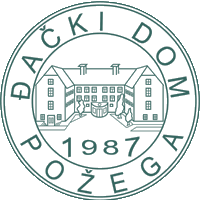 Đački dom, PožegaRatarnička 234 000 PožegaHrvatskaweb:www.djacki-dom-pz.hrkontakt : tel: +385 (0)34 312128fax: +385 (0)34 271056e-mail:djacki-dom@po.t-com.hrRed. brojP O D R U Č J E    R A D APlanirano satiI.Neposredni odgojno-obrazovni rad900II.Planiranje i programiranje rada92III.Praćenje i analiza odgojno-obrazovnog rada60IV.Vrednovanje i unapređivanje rada50V.Bibliotečno-informacijska i dokumentacijska djelatnost59VI.Suradnja i promidžba doma39VII.Stručno usavršavanje220,5VIII..Stručno-metodička priprema180IX.Rad u stručnim tijelima28,5X.Javna i kulturna djelatnost36Odmor u toku rada111Ukupno:1776AktivnostiNositelji i suradniciMetodeRokoviFormiranje komisije za upis učenika u dom i rad u komisijiravnatelj, pedagoginja odgajateljidogovorlipanjPrihvat i uključivanje učenika u domski životravnatelj, pedagoginja, odgajateljirazgovor, pisani materijaliRujanFormiranje odgojnih skupinapedagoginja, odgajateljidogovor, procjenaRujanUpoznavanje učenika i ispitivanje interesa za slobodne aktivnostipedagoginja, odgajateljianketa, razgovorRujanFormiranje skupina slobodnih aktivnostipedagoginja, odgajateljirazgovor, dogovorRujanIndividualni rad s učenicimapedagoginjapraćenje, savjetovanjetijekom školske godineZdravstvena i socijalna zaštita učenikapedagoginja, zdravstvene i socijalne ustanovedokumentacija, praćenje, razgovortijekom školske godineRad na humanizaciji međusobnih odnosapedagoginja, odgajateljirazgovor, literatura, predavanje, radionicaKontinuiranoRad s učenicima koji doživljavaju neuspjehpedagoginjarazgovor, savjetovanjeKontinuiranoSudjelovanje na sastancima odgojnih skupinapedagoginja, odgajateljipraćenje , razgovortijekom školske godineOrganiziranje i sudjelovanje u pedagoškim radionicamapedagoginja, odgajateljirazgovor, praćenje radaTijekom školske godineIdentifikacija učenika s posebnim potrebamapedagoginja, odgajateljidokumentacija, praćenje, razgovorTijekom školske godineMotiviranje za sudjelovanje u zajedničkim aktivnostimapedagoginja, odgajateljiovisno o aktivnostimaKontinuiranoRad s nadarenim učenicimapedagoginja, odgajateljirazgovor, savjetovanjeKontinuiranoAktivnostiNositelji i suradniciMetodeRokoviPomoć odgajateljima u planiranju i programiranju radapedagoginjaRazgovorRujanUpoznavanje odgajatelja s novim planovima, programima, odlukamapedagoginjapisani materijali, razgovortijekom školske godineAnaliza ostvarivanja plana i programa odgajateljapedagoginja ravnateljdokumentacija,praćenje radatijekom školske godinePomoć odgajateljima u rješavanju odgojno-obrazovnih problemapedagoginja ravnateljrazgovor, savjetovanjetijekom školske godineSuradnja s odgajateljima na provođenju pojedinih aktivnosti s učenicimapedagoginja odgajateljiovisno o aktivnostimatijekom godineIndividualna pomoć u ostvarivanju stručnog usavršavanjapedagoginjasStručna literatura, razgovortijekom školske godinePredavanje ili radionica na Vijeću odgajateljapedagoginjapredavanje, radionicatijekom školske godinePraćenje kvalitete izvođenja odgojno-obrazovnog procesapedagoginjadokumentacija, praćenjeKontinuiranoPredlaganje literature i materijala za kvalitetniji radpedagoginjatekst, dogovortijekom školske godineUpoznavanje sa socio-ekonomskim statusom roditeljapedagoginja, odgajateljidokumentacija, razgovorRujanUpoznavanje roditelja sa životom i radom u domuravnatelj, pedagoginja odgajateljirazgovor,RujanOrganiziranje i prisustvovanje sastancima s roditeljimapedagoginja, odgajateljirazgovor, dogovortijekom šk. godineIndividualni savjetodavni rad s roditeljimapedagoginjarazgovor, savjetovanje,dogovortijekom školske godineInformiranje roditelja o učenicimapedagoginja, odgajateljirazgovor, pisani teksttijekom  godineAktivnostiNositelji i suradniciMetodeRokoviAnaliza ostvarivanja prethodnih planova i programapedagoginja, ravnatelj, odgajateljianaliza,  izvješćeSrpanjIzvedbeno planiranje i programiranje radaVijeće odgajatelja, ravnatelj, pedagoginjapisani materijal, dogovorRujanSudjelovanje u izradi godišnjeg plana i programa domaravnatelj, pedagoginja, tajnicapisani materijalRujanRaspored smjena i radnih prostorapedagoginja, ravnatelj, odgajateljidogovorkolovoz, rujanUtvrđivanje radnih zaduženja odgajateljaravnatelj, pedagoginjapisani materijal, dogovorkolovoz, rujanPomoć odgajateljima u planiranju i programiranju njihovih programapedagoginja,ravnateljrazgovor, dogovorRujanSudjelovanje u planiranju i programiranju rada stručnih tijelaravnatelj, pedagoginjadogovor, pisani materijalRujanPlaniranje i programiranje uvođenja inovacijapedagoginja, ravnateljdogovor, pisani materijalitijekom školske godineSudjelovanje u planiranju i programiranju kulturne i javne djelatnosti domaravnatelj, pedagoginja, Vijeće odgajateljadogovor, pisani materijalitijekom školske godineSudjelovanje u planiranju i programiranju odgojnog, estetskog i ekološkog djelovanja u domu i njegovom okruženjupedagoginja, ravnatelj, radne grupedogovor, pisani materijalitijekom školske godineIzrada izvedbenog programa pedagogapedagoginja, ravnateljpisani materijalRujanAktivnostiNositelji i suradniciMetodeRokoviPraćenje i analiza ostvarivanja plana i programa rada domaravnatelj i pedagoginjaanaliza, razgovortijekom školske godinePraćenje kvalitete odgojno-obrazovnog radapedagoginja, ravnateljrazgovor, anketakontinuiranoPraćenje izvođenja programa slobodnih aktivnostipedagoginja, ravnateljrazgovor, uvid u dokumentacijutijekom školske godineRad u stručnim timovimapedagoginja, odgajateljirazgovor, predavanjetijekom školske godinePraćenje i raščlamba uspjeha učenikapedagoginja, ravnatelj, odgajateljianaliza, razgovor, uvid u dokumentacijutijekom školske godineGodišnje izvješće o realizaciji plana i programapedagoginja, odgajateljipisani materijalkraj školske godinePeriodična analiza ostvarenih rezultatapedagoginja, ravnatelj, odgajateljianaliza, uvid u dokumentaciju, razgovortijekom godineAnaliza pojedinih problema i prijedlozi za njihovo rješavanjepedagoginja, ravnatelj, odgajateljianaliza, dogovor, savjetovanjetijekom školske godineAktivnostiNositelji i suradniciMetodeRokoviKritička raščlamba ostvarenih rezultata radaravnatelj, pedagoginjaanaliza, razgovortijekom školske godineAnaliza polugodišnjeg i godišnjeg ostvarivanja programa i kvalitete radapedagoginjaanaliza, dokumentacijapolugodište i kraj godinePrimjena spoznaja u funkciji unapređivanja radapedagoginjaanaliza, izvješćatijekom godineOsiguranje uvjeta za uvođenje inovacijaravnatelj, pedagoginjarazgovor, prijedlozitijekom godineNeposredna pomoć pri uvođenju inovacijapedagoginjasugestija, razgovortijekom godinePraćenje i vrednovanje uvođenja inovacijapedagoginja, ravnateljanaliza, razgovortijekom godineRad na kvalitetnoj adaptaciji učenikapedagoginja, ravnatelj, odgajateljirazgovor, prijedlozitijekom godineSudjelovanje u aktivnostima zacrtanim programima radapedagoginja, ravnateljuključivanje u aktivnostitijekom godineKoordinacija aktivnosti zacrtanih programima radapedagoginja, ravnateljrazgovor, prijedlozi, pisani materijaltijekom godineSumiranje potreba odgajatelja za kvalitetnije izvođenje radapedagoginja, ravnateljdogovori, prijedlozitijekom godinePrijedlozi i sugestije za radpedagoginjaprijedlozi, sugestijetijekom godineAktivnostiNositelji i suradniciMetodeRokoviUvid u vođenje pedagoške dokumentacijepedagoginja, ravnateljdokumentacija, razgovoritijekom školske godineVođenje dnevnika o radupedagoginjapisani tekstkontinuiranoTjedno planiranje rada i praćenje realizacijepedagoginjaanaliza, vrednovanjekontinuiranoSamovrednovanje radapedagoginjaanaliza, procjenakontinuiranoPraćenje stručne literature i prijedlozi za nabavupedagoginja, knjižničarpraćenje literature, dogovortijekom godineInformiranje o novostima u odgojno-obrazovnom radupedagoginjapraćenje literature, razgovortijekom godineAktivnostiNositelji i suradniciMetodeRokoviSuradnja s ravnateljempedagoginja, ravnateljrazgovor, dogovortijekom školske godineSuradnja s okružjem doma (srednje škole, zajednički sportski tereni…)pedagoginja, odgajatelji, ravnateljrazgovor, dogovortijekom godineSuradnja s drugim stručnim suradnicima i profesorimapedagoginja i dr.razgovori, sugestijetijekom godineSuradnja s djelatnicima koji rade na unapređivanju odgojno-obrazovnog radapedagoginja i dr.razgovor, dogovortijekom godineSuradnja s drugim učeničkim domovimaravnatelj, pedagoginja, odgajateljirazgovor, dogovor, razmjena iskustavatijekom godineSuradnja sa zdravstvenim i socijalnim ustanovamapedagoginja i drugi djelatnicisavjetovanje, razgovortijekom godineSuradnja s kulturnim ustanovama (kazalište, muzej, knjižnica)pedagoginja i drugi djelatnici doma)posjeta, razgovor, dogovortijekom godineSuradnja s Crkvompedagoginja, ravnatelj, odgajateljirazgovor, dogovortijekom godinePomoć u ostvarivanju uvjeta za uspješan rad(prostorni, kadrovski, oprema)Ravnatelj, pedagoginja, odgajateljiprocjena, dogovortijekom godinePomoć u izradi promidžbenih materijalaravnatelj, pedagogdogovortijekom godinePosjet školama u svrhu promidžbe domaravnatelj, pedagogprezentacija, razgovorkrajem školske godineAktivnostiNositelji i suradniciMetodeRokoviIzrada programa stručnog usavršavanjapedagoginjapisani materijalrujanPraćenje i prorada stručne literaturepedagoginjačitanje, prorada literaturekontinuiranoUključivanje u skupne oblike usavršavanja u domu i izvan njegapedagoginjaseminari, predavanja, radionicetijekom godineStručno-konzultativni rad sa stručnjacimapedagoginja,stručnjacirazgovor, diskusijatijekom godineRad u strukovnim udruženjimapedagoginjarazgovor, diskusijatijekom godinePraćenje i primjena zakonskih propisa iz područja odgojno-obrazovnog radapedagoginjačitanjetijekom godineVođenje dokumentacije o osobnom radupedagoginjapisani materijalkontinuiranoAktivnostiNositelji i suradniciMetodeRokoviPripremanje za odgojno-obrazovni rad: za predavanja, radionice;  praćenje stručne literature u knjižnici i  čitaonici; razgovori sa stručnjacima iz područja odgojno-obrazovnog rada; planiranje pojedinih aktivnosti u domu,kulturno-zabavnih programa  i dr; priprema anketa, materijala za pano  i ostalo prema potrebiPedagoginjaovisno o aktivnostitijekom školske godine